Sci-fi (pro 9. třídu)Projekt na podporu čtenářství (realizace duben 2014; Knihovna města Hradce Králové; určeno pro žáky 9. tříd ZŠ)Autorky:Bc. Michaela BajerováBc. Kamila BrunclíkováBc. Tereza Stránská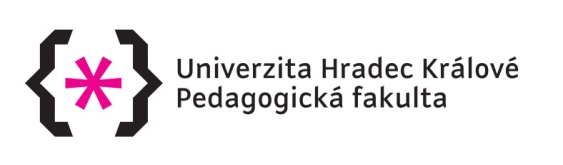 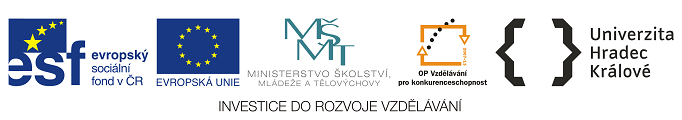 Sci-fi (pro 9. třídu)ÚKOL: Vytvořit myšlenkovou mapu, co je to sci-fi, na základě informací sehnaných na internetu a odborné literaturyS žáky jsme nejprve si vysvětlili, co to je myšlenková mapa. Poté žáci dostali k dispozici připravenou odbornou literaturu a počítač s internetem. Nejprve měli najít, co to sci-fi vůbec je, pak si měli na papír připravit návrh myšlenkové mapy, který následně přenesli na připravený arch papíru.Pomůcky: velký arch papíru (možno i balicí papír), fixy, časopisy, nůžky, lepidlo, počítač s přístupem na internet, literatura, kde je definice sci-fi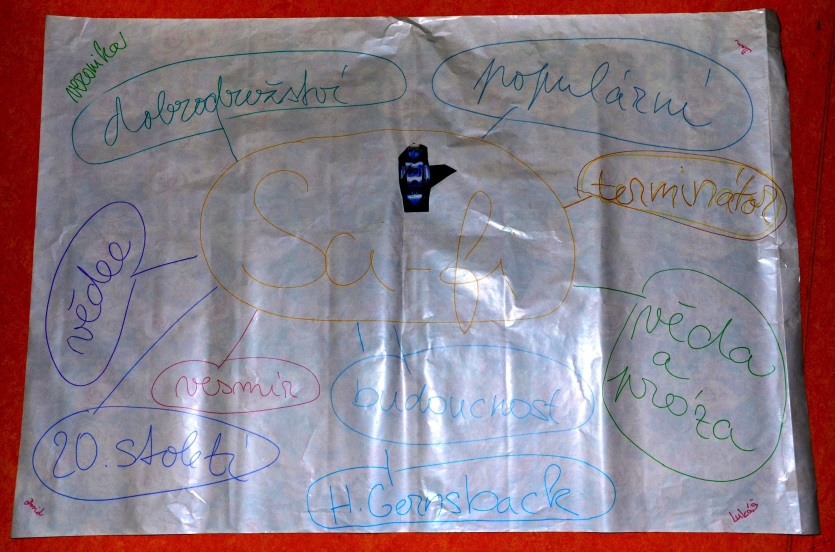 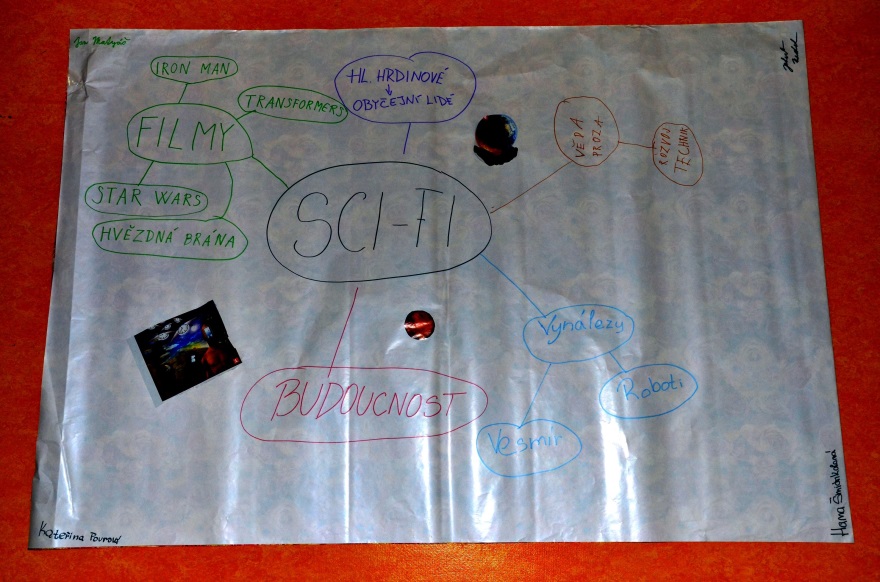 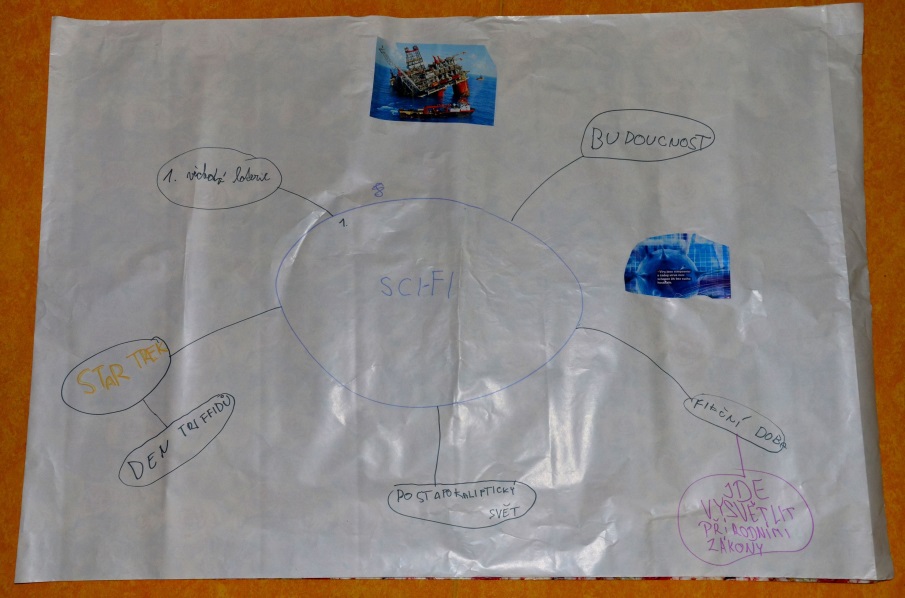 ÚKOL: Vyluštit piktogramy, přinést knihu a vyplněný pracovní list.Piktogramy: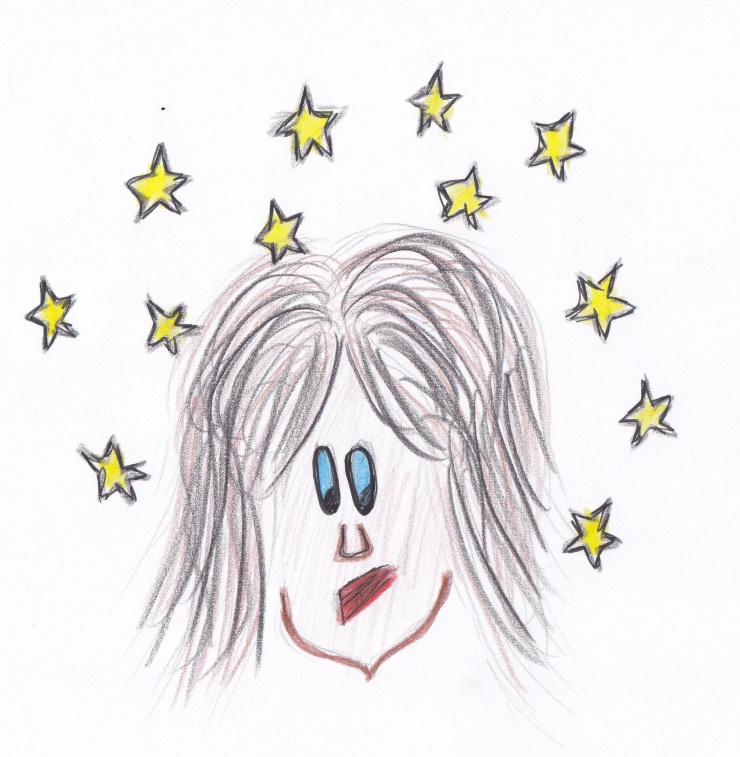 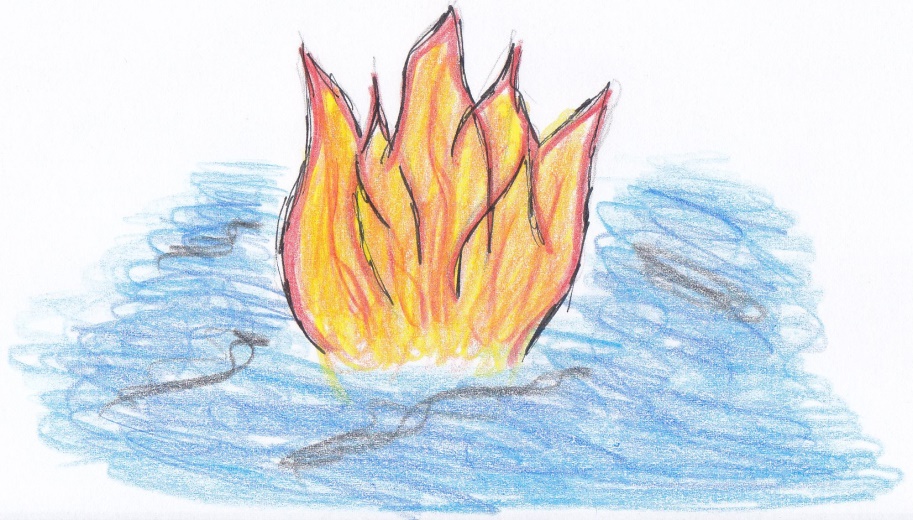 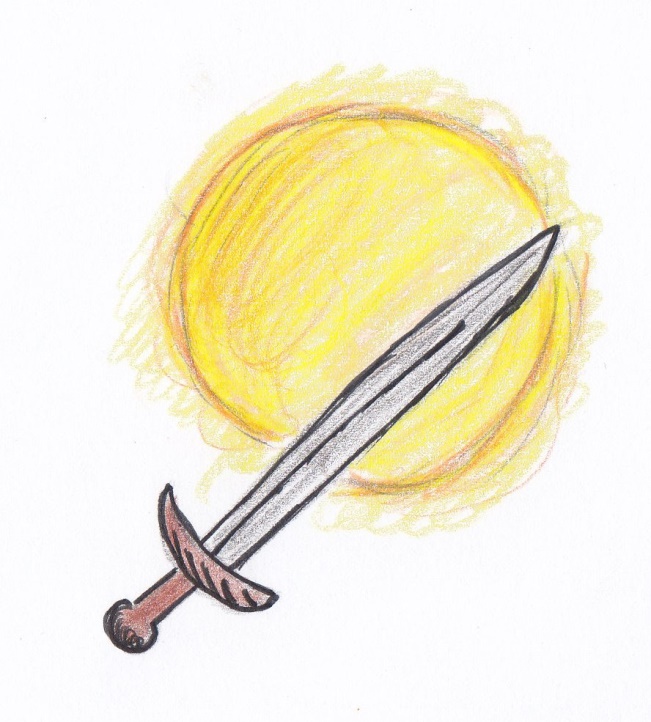 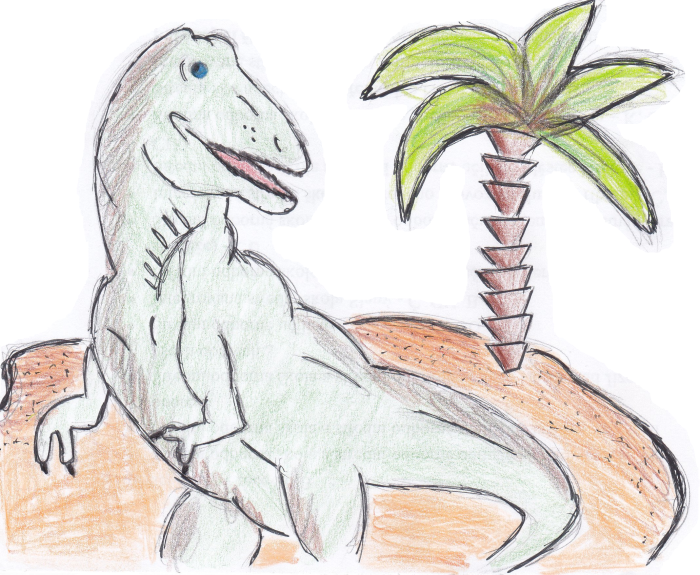 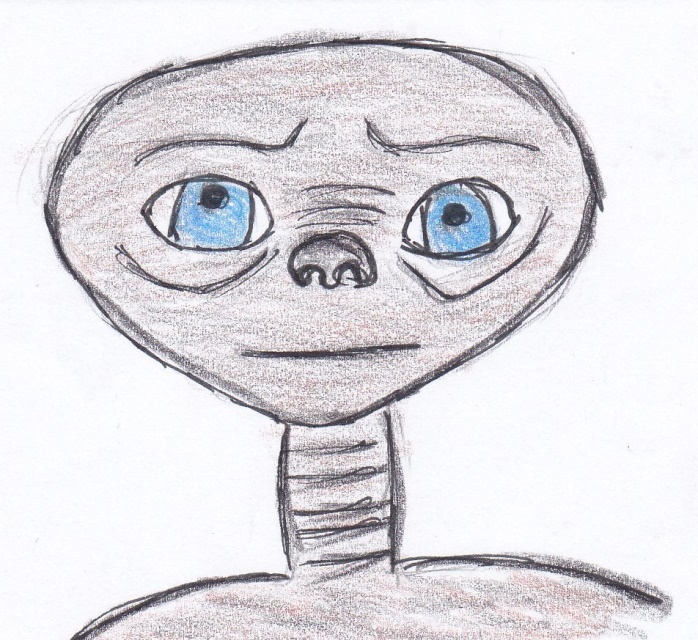 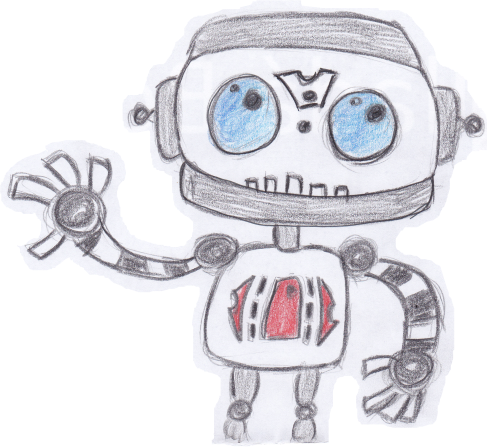 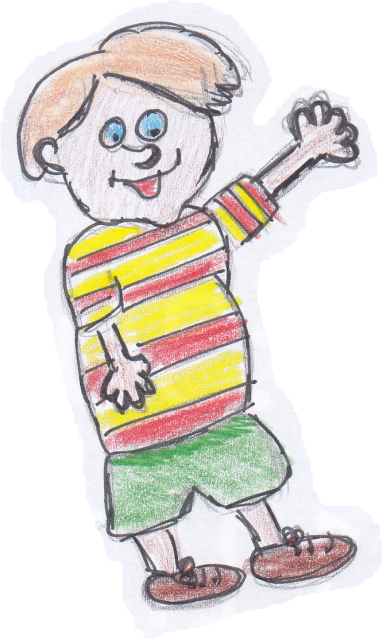 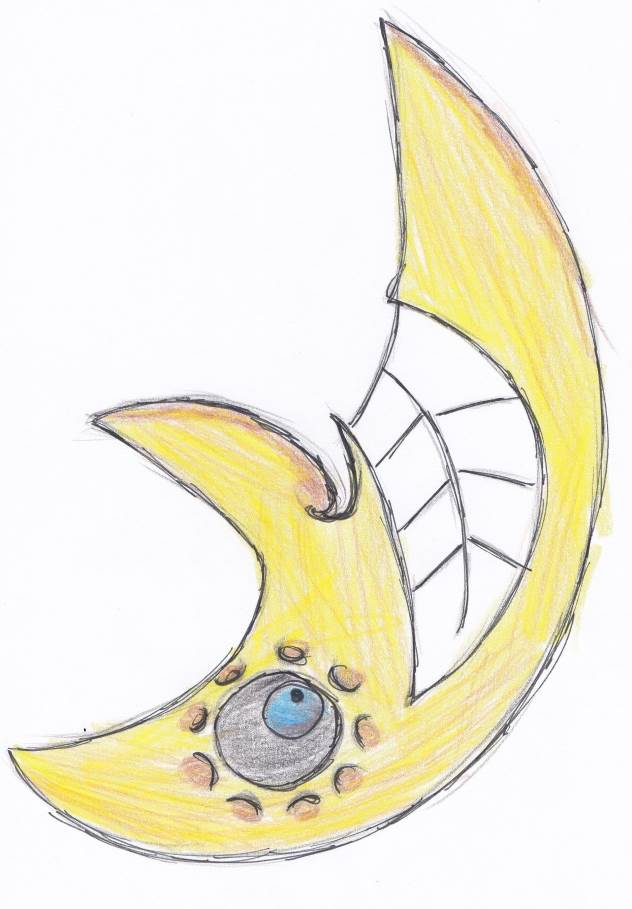 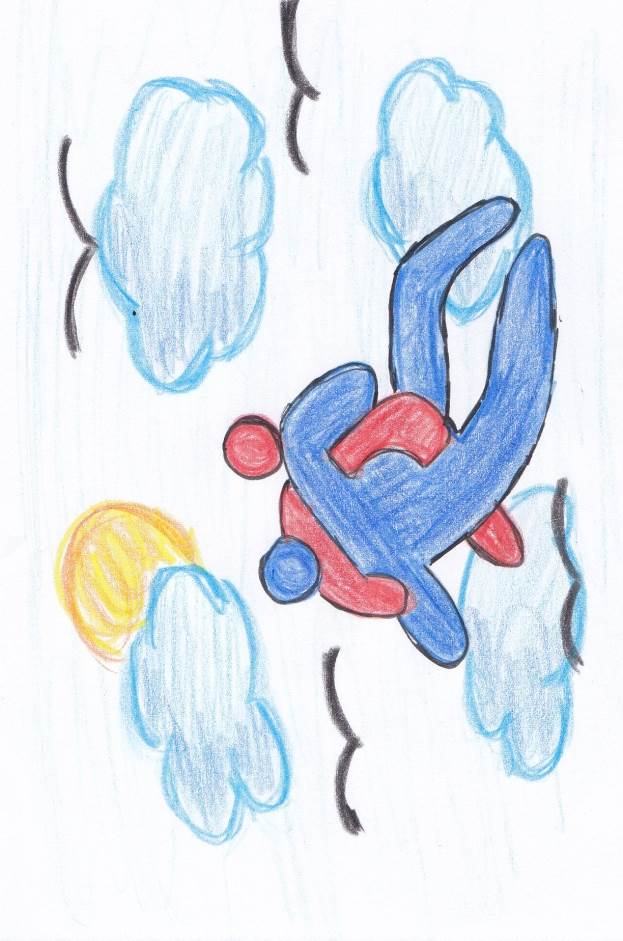 	Pracovní list – piktogramy			skupina č. Název řady:Název originálu:Počet stran:Nakladatelství:Rok vydání:NÁPOVĚDA:Kniha č. 1:Kniha má své filmové zpracování, režisér Steven Spielberg.Kniha č. 2:Smutný – Šílený – Zklamaný = měsíc (vyberte správné přídavné jméno)Kniha č. 3:Turnaj s oblaky   (vymyslete synonymický název knihy)Kniha č. 4:Máma, táta, dcera,    ? 	+     slunce, měsíc,   ?   (doplňte správné slovo do řady)Kniha č. 5:Autorem knihy je Joe Dever. Kniha č. 6:Dinosaurus a palmaOstrov dinosaurůZvířata na ostrově(vyberte správný název knihy)Kniha č. 7:Zbraň rytíře + ohnivá koule  (poznejte hledaná slova)Kniha č. 8:Ch _ _ _e _   a  jeho _ o _ o _    (doplňte chybějící písmena v názvu knihy)	Řešení: Pracovní list – piktogramy			skupina č. Název řady:		Vesmírná pouťNázev originálu:	GlowPočet stran:		301Nakladatelství:	Praha, Knižní klub, Euromedia GroupRok vydání:		2012Metodika:Žáci dostanou pracovní list, kde vyplňují zadané knihy a autory.Na základě očíslovaných piktogramů a nápověd na druhé straně pracovního listu, hledají určené knihy, které jsou rozmístěny po knihovně.Každý kolega (spolužák) má na starosti jednu knihu, kterou má vložit do sebou zvoleného regálu.V knize je vložené písmeno, které žáci získají a zapíší do tabulky pracovního listu.Po získání všech písmen žáci vyluští tajenku, kterou je jedna ze sci-fi knih.K této knize žáci dohledají potřebné informace a pracovní list i s písmeny odevzdají.Citace knih:KOTZWINKLE, William. E. T. mimozemšťan. 1. vyd. Překlad Eva Bezděková. Praha: Premiéra, 1991, 156 s. ISBN 80-900-7983-0.BUDRYS, Algis. Šílený měsíc. 1. vyd. Překlad Eva Bezděková. Praha: Albatros, 2000, 195 s. Karavana. ISBN 80-000-0856-4.TROSKA, J. Zápas s nebem. 1. vyd. Překlad Eva Bezděková. Ostrava: Profil, 1970, 195 s. Karavana. ISBN 48-017-70.MORRESSY, John. Syn hvězd. 1. vyd. Překlad Vladimír Zavadil. Plzeň: Laser, 1993, 182 s. Karavana. ISBN 80-856-0156-7.DEVER, Joe. Oheň na vodě. 1. vyd. Překlad Tomáš Jetmar. Ilustrace Gary Chalk. Praha: AFSF, 1995, 35, [145] s. Lone Wolf (AFSF). ISBN 80-853-9028-0.PACKARD, Edward. Ostrov dinosaurů. 1. vyd. Překlad Vladimír Hanák. Ilustrace Ron Wing. Praha: Litera Bohemica, 1993, 119 s. Kniha dobrodružství. ISBN 80-856-2181-9.DEVER, Joe a John GRANT. Meč Slunce. 1. vyd. Překlad Eva Oliveriusová. Ilustrace Ron Wing. Praha: AFSF, 1996, 335 s. Legendy o Lone Wolfovi. ISBN 80-853-9034-5.WILSON, Daniel H a John GRANT. Chlapec a jeho robot. Vyd. 1. Překlad Eva Oliveriusová. Ilustrace Ron Wing. Praha: Knižní klub, 2012, 181 s. Legendy o Lone Wolfovi. ISBN 978-80-242-3401-4.RYAN, Amy Kathleen a John GRANT. Vesmírná pouť. Vyd. 1. Překlad Eva Oliveriusová. Ilustrace Ron Wing. Praha: Knižní klub, 2012, 301 s. Legendy o Lone Wolfovi. ISBN 978-80-242-3765-7.ÚKOL: Na základě předchozího motivačního rozhovoru žáci vymýšlejí prostředek příběhu.Nejprve jsem žákům ukázala knížku od Johna Wyndhama a zeptala se jich, jestli tohoto autora znají, jestli o něm již někdy slyšeli (všechny skupiny odpověděly, že ne). Poté jsem se jich zeptala, jestli znají film Den Trifidů – o tom už většina z nich někdy slyšela. Když se následně dozvěděli, že Wyndham je autor stejnojmenné knihy Den Trifidů, podle které byl film natočen, byli většinou překvapení a začal je autor více zajímat. Následovala krátká diskuze – u každé ze tří skupin jsme diskutovali na jiné téma (aby poté texty byly různorodější).Témata diskuze:Apokalypsa:	Myslíte si, že někdy bude konec světa?Jak by asi mohl vypadat?Mohl by konec přijít zvenčí, nebo se zničíme sami vlastním přičiněním?A přežijí nějací lidé?Obnoví se znovu naše planeta a bude jako dřív, nebo se nejspíš něco změní?Stroj času:	Co to vlastně je stroj času?Jak by podle vás mohl vypadat?Chtěli byste někdy takový stroj sestavit?A pokud byste takový stroj vlastnili, do jakého období byste se nejraději vydali a proč?Vynálezy:	Znáte nějaké moderní vynálezy poslední doby?Myslíte si, že jsou pro nás vynálezy výhradně užitečné?Nebo v sobě mohou skrývat i jistá nebezpečí?Vezměte si například atomovou energii – je užitečná nebo spíše nebezpečná?Na čem vlastně záleží při určování prospěšnosti/škodlivosti vynálezů?	Následně žáci dostali papír s textem – začátek a konec příběhu (povídka Kolo z knihy Záludný vesmír) a měli za úkol společnými silami doplnit prostřední část.John Wyndham: KoloStařec seděl na stoličce a zády se opíral o vápnem vybílenou zeď. Stoličku si elegantně vypolstroval zaječí kožešinou, protože měl pocit, že v jeho vlastním těle už toho mezi kůží a kostmi mnoho nezbývá. Byla to výhradně jeho stolička a všichni ostatní na statku to respektovali./.../Po chvíli se někde za hrubou venkovní zdí ozval jiný zvuk a pomalu se přibližoval: kodrcání a rachocení, doprovázené občasným zaskřípáním. Starcův sluch už dávno nebyl nejlepší, takže ho hluk několik minut z dřímoty nevyrušil. Pak otevřel oči, zjistil, odkud zvuky přicházejí, seděl a nevěřícně zíral k vratům. Hluk se ještě víc přiblížil a přes zeď vykoukla chlapecká hlava. Hoch se na starce ušklíbl a v očích mu hrály jiskřičky vzrušení. Nezavolal, ale nepatrně přidal do kroku, až došel k vratům. V nich hrdě zabočil do dvora a za sebou táhl dřevěný truhlík opatřený čtyřmi dřevěnými kolečky.Stařec prudce vyskočil ze stoličky a v každém rysu jeho vrásčitého obličeje se zračilo zděšení. Zamával na chlapce oběma rukama, jako by ho chtěl zatlačit zpět. Chlapec se zastavil. Jeho výraz dovádivé hrdosti se změnil v úžas. Nechápavě hleděl na starce, který mu naléhavými gesty naznačoval, aby zmizel.Když dorazil kněz, našel na dvoře shromážděnou vyděšenou skupinku lidí. Zírali na starce, který s paličkou a kulatými čepy pracoval na dřevěném truhlíku. Kněz zůstal šokované stát.„Dost!“ zahřměl. „Ve jménu božím, dost!“Stařec k němu otočil hlavu. V obličeji měl škleb prohnané senility.„Včera,“ prohlásil, „jsem byl hlupák. Udělal jsem jen čtyři kola. Dnes jsem zmoudřel – dělám dvě další kola, aby jezdil ještě o polovinu líp.“č.název knihyautor knihypísmeno1.2.3.4.5.6.7.8.Doplň následující údaje hledané knihy:Název knihyAutor knihyTAJENKAč.název knihyautor knihypísmeno1. E.T. Mimozemšťan William KotzwinkleM2.Šílený měsíc Algis BudrysL3.Zápas s nebem Jan Matzal TroskaH4.Syn hvězd John MorressyO5.Oheň na vodě Joe DeverV6.Ostrov dinosaurů Edward PackardI7.Meč slunce Joe DeverN8.Chlapec a jeho robot Daniel Howard WilsonADoplň následující údaje hledané knihy:Název knihyAutor knihyTAJENKA Mlhovina Amy Kathleen Ryan